marinad Newsmaker
Старожил

Сообщений: 727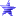 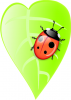 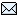 Когда в товарищах согласье есть 

Контактные телефоны, адреса и названия управляющих компаний в городских телефонных справочниках занимают несколько страниц. В городе работают пятнадцать управляющих компаний. 

И лишь половину листа в справочнике занимает информация об имеющихся в городе товариществах собственников жилья (ТСЖ). Создается впечатление, что данная альтернативная форма управления жилищным фондом в городе слабо распространена. Чтобы узнать, как обстоят дела на самом деле, мы обрати-лись к начальнику Управления ЖКХ администрации городского округа Олегу Валерьевичу Веселову.
Как рассказал нам Олег Валерьевич, за время действия нового Жилищного кодекса в городе появилось много ТСЖ, сейчас их уже 38, при том, что пару лет назад их было двадцать четыре. То есть имеется положительная динамика в части создания товариществ собственников жилья.
По словам О.Веселова, ТСЖ успешно работают в разных микрорайонах города, как в новостройках, так и в домах вторичного жилого фонда. Некоторые из них созданы лишь в одном доме, но чаще они обслуживают шесть-
семь домов.В целом товарищества собственников жилья обслуживают сто сорок пять многоквартирных домов, почти треть городского жилищного фонда. «Городской вестник» неоднократно рассказывал о деятельности некоторых товариществ. Своим опытом делились председатели прав-лений ТСЖ «Новое Ольгино» Сергей Юрьевич 
Груздев, ТСЖ «Колхозная,11» Марина Валериевна Исакова, ТСЖ «Ольгино» Елена Владимировна Коновалова. Больше пяти лет работают эти ТСЖ, что является показателем стабильности и успешного решения многих задач.

По словам О.Веселова, случаи обращений собственников, проживающих в доме, где создано ТСЖ, в Управление ЖКХ крайне редки, и если случаются, то лишь в период начала отопительного сезона. Это естественно, ведь за-
пуск отопления - это сложный технологический процесс, который не может одномоментно начаться сразу во всех домах. Наладка систем отопления в каждом доме имеет свою специфику. 
Сбои на местах обычно устраняются сразу, но некоторые жители обращают на них внимание. Такая форма управления многоквартирным домом, как ТСЖ, более приближена к собственникам, считает О.Веселов. Члены товарищества хорошо знают друг друга, и многие вопросы в обслуживании своих домов им решать проще. 
Напомним, что форма управления жилым домом принимается общим собранием собственников, которые, одобрив идею создания ТСЖ, избирают членов ревизионной комиссии, членов правления, а те - своего председателя. Товарищество собственников жилья является юридическим лицом, имеет свой устав. Избранный путем голосования на два года председатель ежегодно отчитывается пе-ред собственниками о проделанной работе. 
Обязаны ли товарищества собственников жилья отчитываться перед администрацией городского округа? По какому тарифу они платят за содержание и текущий ремонт?
По словам начальника Управления ЖКХ, товарищества собственников жилья не обязаны отчитываться перед администрацией городского округа о проделанной работе и предо-ставлять различную отчетную документацию. 
И тарифы они вправе устанавливать свои. Однако в городе сложилась в этом смысле своя практика: по запросу из администрации ТСЖ предоставляют графики готовности домов к отопительному сезону и за основу платы за содержание и текущий ремонт принимают рекомендованные администрацией тарифы. 
Мы нередко слышим о «липовых» ТСЖ, которые повсеместно создаются в столице. Олег Валерьевич отметил, что в нашем городе такой ситуации не возникало. Показателем честной работы созданных товариществ служат два 
факта – отсутствие обращений недовольных работой ТСЖ жителей и отсутствие у юридиче-ского лица долгов перед ресурсоснабжающими организациями. Если эти условия выполняются, то можно сделать вывод, что ТСЖ работает на благо домов и собственников.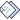 Re: "Вырезки" из Вопросы и предложения от жителей к ТСЖ « Ответ #84 : Сегодня в 11:59:55 »Записан 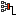 